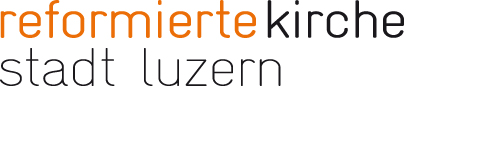 Fürchte dich nicht, denn ich stehe dir bei; hab keine Angst, denn ich bin dein Gott! Ich mache dich stark, ich helfe dir, mit meiner siegreichen Hand beschütze ich dich!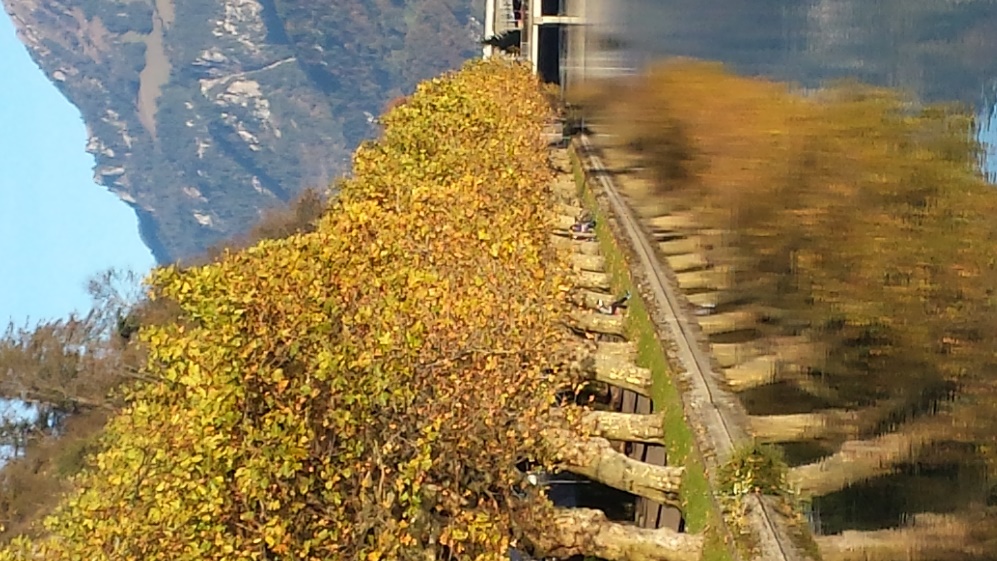 Jesaja 41:10An der Stelle eines geschriebenen Gedankens ertöne hier ein passendes Lied: https://www.instagram.com/tv/B_mWSaHD9ny/?igshid=10gg53wy4jcghRegula Beer, Katechetin